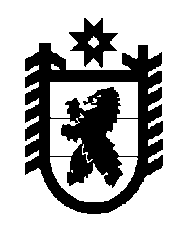 Российская Федерация Республика Карелия    РАСПОРЯЖЕНИЕГЛАВЫ РЕСПУБЛИКИ КАРЕЛИЯ1. Внести в распоряжение Главы Республики Карелия от 20 января 2015 года № 10-р (Собрание законодательства Республики Карелия, 2015, № 1, ст. 44; № 11, ст. 2085) следующие изменения:1) в пункте 1:в абзаце первом слова «заместителя Главы Республики Карелия – Руководителя Администрации Главы Республики Карелия» заменить словами «члена Правительства Республики Карелия –  Руководителя Администрации Главы Республики Карелия (далее – Руководитель Администрации Главы Республики Карелия)»;подпункт 3 после слов «в отношении» дополнить словами «членов Правительства Республики Карелия – руководителей органов исполнительной власти Республики Карелия, за исключением Руководителя Администрации Главы Республики Карелия,»;2) в пункте 2 слова «заместителя Главы Республики Карелия – » исключить.2. Действие настоящего распоряжения распространяется на правоотношения, возникшие с 22 апреля 2016 года.           Глава Республики  Карелия                                                               А.П. Худилайненг. Петрозаводск26 мая 2016 года№ 205-р